Základní škola a mateřská škola Ostrava – Dubina, V. Košaře 6, příspěvková organizace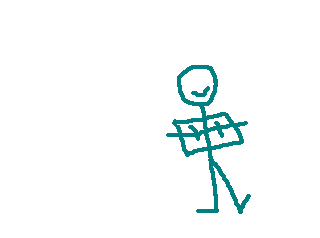                              Sídlo: V. Košaře 121/6, Ostrava – Dubina, PSČ  700 30                         	ŠD	 			 ŽÁDOSTo snížení nebo prominutí (osvobození) úplaty za poskytování vzdělávánía školských služeb podle § 123 odst. 4 školského zákona a vyhlášky č. 74/2005 Sb., ve znění pozdějších předpisů (vyhl. č.109/2011Sb.,č. 279/2012Sb.) – zájmové vzdělávání  na  	                    –   20   	Příjmení a jméno žadatele/ky 			_____Bydliště 			_____ Příjmení a jméno dítěte _______________________________ datum narození ______________________                                                                                                             Příjmení a jméno dítěte _______________________________ datum narození ______________________  Příjmení a jméno dítěte _______________________________ datum narození ______________________                                                                                                            Příjmení a jméno dítěte _______________________________ datum narození ______________________                                                                                               Odůvodnění žádosti :______________________________________________________________________________________________________________________________________________________________________________________________________________________________________________________________________________________________________________________________________________________________________________________________________________________________________________________	____________Prohlašuji, že veškeré údaje uvedené v této žádosti jsou pravdivé a jsem si vědom(a) případných následků, které by pro mne z nepravdivých údajů vyplývaly.V Ostravě dne 		______	Podpis žadatele/ky :